ПРОЕКТ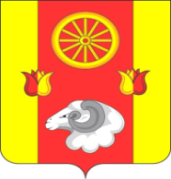 АдминистрацияПодгорненского сельского поселенияПОСТАНОВЛЕНИЕ00.00.2018                                                    № 00                                                  с.ПодгорноеОб утверждении Порядка внедрениясовременной системы городской навигациив Подгорненском сельском поселении    В соответствии с пунктом 19 части 1 статьи 14 Федерального закона от 06 октября 2003г. № 131–ФЗ «Об общих принципах организации местного самоуправления в Российской Федерации», Приказом Министерства строительства и жилищно-коммунального хозяйства Российской Федерации от 13.04. 2017 г. № 711/пр «Об утверждении методических рекомендаций для подготовки правил благоустройства территорий поселений, городских округов, внутригородских районов»,решением Собрания депутатов от 31.10. 2017 г. № 15 «Об утвержденииПравил благоустройства и содержания территорииПодгорненского  сельскогопоселения»,  в целях реализации пункта 3 Протокола поручений Губернатора Ростовской области по вопросу реализации мероприятий приоритетного проекта «Формирование комфортной городской среды»,ПОСТАНОВЛЯЮ:1. Утвердить Порядок внедрения современной системы городской навигации в Подгорненском сельском поселении согласно приложению к настоящему постановлению.   2. Настоящее постановление разместить на официальном сайте Администрации Подгорненского сельского поселения.   3. Контроль за исполнением настоящего постановления оставляю за собой.Главы АдминистрацииПодгорненскогосельского поселения                                                              Л.В.ГорбатенкоПриложениек постановлению Администрации Подгорненского сельского поселенияот 00.00.2018 №00ПОРЯДОКвнедрения современной системы городской навигациив Подгорненском сельском поселении1.Общие положения1.1. Порядок включает в себя современную систему городской навигации наоснове единого фирменного стиля. В тоже время, прогресс идет вперед и современная навигация представляет собой мощнейший канал коммуникации,который может выполнять расширенный набор функций. Навигация формируетоблик и идентичность населенного пункта, проекты сельского брендинга включают в себя систему навигации на основе единогофирменного стиля. В этом отношении интересен, включающий перспективныйнаборинтерактивныхинформационныхтехнологий,архитектурно-художественная концепция размещения и дизайна вывесок, рекламных устройствуказателей улиц и номеров домов и строений, находящихся в собственности,владении, объектам, принадлежащим юридическим или физическим лицам направах аренды, подлежащих закреплению и последующему содержанию всоответствии с Правилами благоустройства территорииПодгорненского сельского поселения, утвержденных решением Собраниядепутатов Подгорненского сельского поселения 31.10.2017 №15,1.2. Формируется городская система навигации, для обеспечения удобногоориентирования местных жителей и гостей Ремонтненского сельского поселения. Это одно из мероприятий приоритетного проекта «Формирование комфортнойгородской среды». Его реализация предусматривает активное участие самихграждан.Разработка и внедрение современной системы городской навигации вПодгорненском сельскомпоселениивключает установление указателейсоциально значимых объектов; приведение знаков адресации к единому внешнемувиду; размещение объектов навигации города (карты-схемы и др.) с указаниемсоциально-значимых учреждений, предприятий производственного назначения исельского хозяйства, маршрутов движения транспорта и другое.2. Требования к размещению вывесок,указателей и рекламных приспособлений2.1. Средства размещения информации и рекламные конструкции натерритории муниципального образования размещаются в соответствии сзаконодательством о рекламе.2.2. Правообладатель средства размещения информации, рекламнойконструкции обязан содержать их в чистоте, элементы конструкций окрашивать разв квартал, устранять загрязнения прилегающей территории, возникшие при ихэксплуатации. Элементы освещения средств размещения информации, рекламныхконструкций должны содержаться в исправном состоянии. Ремонт неисправныхсветильников и иных элементов освещения производится в течение 3 дней смомента их выявления.2.3. Рекламные конструкции и средства размещения информации,размещаемые на зданиях и сооружениях не должны мешать их текущейэксплуатации, перекрывать технические и инженерные коммуникации, нарушатьфункциональное назначение отдельных элементов фасада (незадымляемые балконыи лоджии, слуховые окна и другие), не должны перекрывать оконные проемы,балконы и лоджии жилых помещений многоквартирных домов.2.4. Правообладатель средства размещения информации, рекламнойконструкции обязан содержать их в чистоте, мойку производить по мерезагрязнения, элементы конструкций окрашивать по мере возникновения дефектовлакокрасочного покрытия, устранять загрязнения прилегающей территории,возникшие при их эксплуатации. Техническое состояние должно соответствовать требованиям документов,которые оформляются для установки средства размещения информации, рекламнойконструкции в соответствии с порядком, определяемым нормативным правовымактом органа местного самоуправления.2.5. Рекламные конструкции и средства размещения информации,размещаемые на зданиях и сооружениях не должны мешать их текущейэксплуатации, перекрывать технические и инженерные коммуникации, нарушатьфункциональное назначение отдельных элементов фасада (незадымляемые балконыи лоджии, слуховые окна и другие), не должны перекрывать оконные проемы,балконы и лоджии жилых помещений многоквартирных домов.